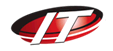 МЕЖДУНАРОДНЫЙ УНИВЕРСИТЕТ ИНФОРМАЦИОННЫХ ТЕХНОЛОГИЙДекану ____________________(ФЦТ / ФКТК)___________________________от эдвайзера ___________________________
             (Ф.И.О. эдвайзера)
групп(ы):____________________________________________      (Кафедра)___________________________      (Контактные тел.)___________________________      (E-mail)ЗАЯВЛЕНИЕ      Прошу Вас перенести сроки сдачи экзамена по дисциплине студенту(ам)__________________________________________________________________ _____________________________________________________________________________,в связи с __________________________________________________________________________________________________________________________________________________.Дисциплина: ______________________________________________________Преподаватель: ___________________________________________________Форма экзамена:____________________________________________________Проктор: _________________________________________________________Дата и время экзамена__________________________________________________________________(Подпись эдвайзера)_____________________                (Дата)Электронные почты для отправки:Факультет Цифровых Трансформаций – fdt@edu.iitu.kz Факультет Компьютерных Технологий и Кибербезопасности – fctc@edu.iitu.kz 